Scholarship Program The Park Law Enforcement Association Newell S. Rand Jr. Scholarship Program is designed to provide scholarships to persons pursuing a bachelor’s or master’s degree in a Park Law Enforcement related course of study.Requirements include:

- being a graduate of an accredited high school,
- having a cumulative high school GPA of 3.0 on a 4.0 scale or if enrolled in college, having a cumulative GPA of 2.5 on a 4.0 scale, and
- being enrolled as a full-time student (at least 12 hours per semester) in a post-secondary institution.An applicant must submit the scholarship application containing the information above and include with it the following:

1. Three letters of recommendation (one of which must be from a counselor/instructor, principal and/or college advisor);
2. A one-page essay explaining why this scholarship is desired;
3. A listing and summary of school and community activities exhibiting leadership and characterQualified candidates must be pursuing a degree in one of the following areas of study;- Environmental/Park law enforcement- Criminal Justice students taking classes in environmental areas such as geology, biology, wildlife management, planning, forestry, some aspect of natural resource management or a closely related field. Any related degree that indicates a clear career path to some aspect of park operations as a career goal.
Scholarships will be awarded once per year subject to appropriated funds to students selected by the Park Law Enforcement Association Board of Directors. The amount of the scholarship is a maximum of $1000.00. Once awarded, a recipient must maintain a 2.5 GPA each semester and remain a full-time student for the duration of the scholarship. Funds must be expended within one year and proof of enrollment will be required.All applications, including other required documents, must be emailed to ExecutiveDirector@ParkRanger.com by June 1 of each year to be considered by the committee for that calendar year. Applications received after June 1st will be applied to the following calendar year. Applications must be typed. Handwritten applications will not be accepted.Your full name:Your mailing address:Date of Birth:Email address:Phone number:School year classification: High school Senior; 	College Freshman;	  	Sophomore;	Junior;		Senior;		Graduate Student Anticipated graduation date:Cumulative GPA:Major:How did you hear about this scholarship?Name of College or University:Mailing Address:Phone number:Student ID number:Current Employer:Employer Address:Employer phone number:Your Job Title:Supervisor’s Name:Dates of Employment:Your Duties of Employment:What role would this scholarship play in continuation of your education? Please explain.School related activities:Honors or Awards:Your Community Service:Special Interests:What is the highest level of education you envision attaining and in what discipline?What are your Career Goals?Please provide a description or statement of your Park Law Enforcement education goals:Please provide a description or statement of your Park Law Enforcement career goals:Mission StatementThe mission of The Park Law Enforcement Association is to improve law enforcement, visitor protection and park operation services through professional development; thus, assuring a better quality of life and leisure opportunities and experiences in local, state, and national park and recreation areas.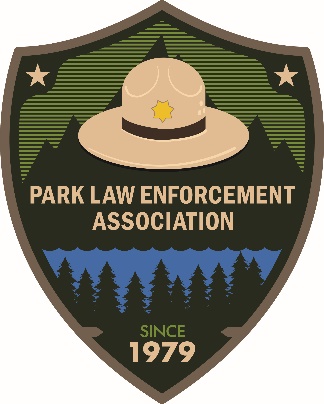 Park Law Enforcement Association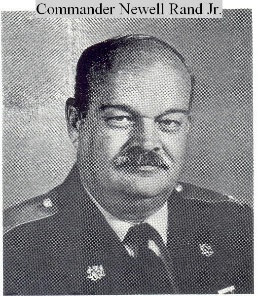 Commander Newell S. Rand Jr.Memorial Scholarship Award ApplicationPersonal InformationEducational Institution InformationFinancial NeedAbout You and Your ActivitiesEssayAcknowledgement and ReleaseI hereby certify that the information contained in this application is true and correct to the best of knowledge. I authorize the release of any information pertaining to my grades or academic standing and the extent of my financial need to any Park Law Enforcement Association representative.Acknowledgement and ReleaseI hereby certify that the information contained in this application is true and correct to the best of knowledge. I authorize the release of any information pertaining to my grades or academic standing and the extent of my financial need to any Park Law Enforcement Association representative. Applicants Signature:Date:Submit your complete application package with supporting documents to the Park Law Enforcement Association’s Executive Director electronically, email to ExecutiveDirector@ParkRanger.com 